KARYA TULIS ILMIAHPEMANFAATAN LOTION EKSTRAK ANTING-ANTING (Acalypha indica L.) SEBAGAI REPELLENT aedes aegyptiKarya Tulis Ilmiah ini disusun sebagai salah satu syarat untukmemperoleh gelar Ahli Madya Kesehatan Lingkungan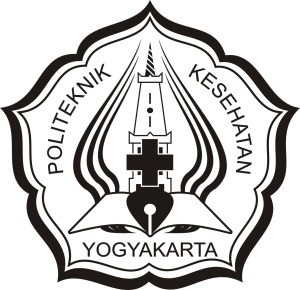 MAHDALENANIM. P07133113021PRODI D-III KESEHATAN LINGKUNGANJURUSAN KESEHATAN LINGKUNGANPOLITEKNIK KESEHATAN KEMENTERIAN KESEHATAN YOGYAKARTATAHUN 2016PERSETUJUAN PEMBIMBINGKarya Tulis Ilmiah berjudul “Pemanfaatan Lotion Ekstrak Anting-anting  (Acalypha indica L.) sebagai Repellent Aedes aegypti” ini telah mendapat persetujuan pada tanggal: 16 Juni 2016Menyetujui,Mengetahui,Ketua Jurusan Kesehatan LingkunganYamtana, SKM, M.KesNIP. 19620205 198703 1 002 HALAMAN PENGESAHANKarya Tulis Ilmiah ini diajukan oleh,Telah berhasil dipertahankan dihadapan Dewan Penguji dan diterima sebagai bagian persyaratan yang diperlukan untuk memperoleh gelar Ahli Madya Kesehatan Lingkungan pada Program Studi Diploma III Kesehatan Lingkungan, Jurusan Kesehatan Lingkungan Poltekkes Kemenkes Yogyakarta.DEWAN PENGUJIPembimbing I	: Rizki Amalia, SKM, M.Kes (Epid)	(	)Pembimbing II	: Bambang Suwerda, SST, M.Si	(	)Penguji	: M.Mirza Fauzie, SST, M.Kes	(	)Ditetapkan di	: YogyakartaTanggal	: 16 Juni 2016HALAMAN PERNYATAAN ORISINALITASKarya Tulis Ilmiah ini adalah hasil karya saya sendiri, dan semua sumber baik yang dikutip maupun dirujuk telah saya nyatakan dengan benar.Nama			: MahdalenaNIM			: P07133113021Tanda Tangan		:Tanggal		: 16 Juni 2016HALAMAN PERNYATAAN PERSETUJUAN PUBLIKASI KARYA TULIS ILMIAH UNTUK KEPENTINGAN AKADEMISSebagai sivitas akademik Poltekkes Kemenkes Yogyakarta, saya yang bertanda tangan di bawah ini:demi pengembangan ilmu pengetahuan, menyetujui untuk memberikan kepada Poltekkes Kemenkes Yogyakarta Hak Bebas Royalti Noneksklusif (Non-exclusive Royalty-Free Right) atas Karya Tulis Ilmiah saya yang berjudul:Pemanfaatan Lotion Ekstrak Anting-Anting (Acalypha Indica L.) sebagai Repellent Aedes AegyptiBeserta perangkat yang ada (jika diperlukan). Dengan Hak Bebas Royalti Noneksklusif ini Poltekkes Kemenkes Yogyakarta berhak menyimpan, mengalihmedia/format-kan, mengelola dalam bentuk pangkalan data (database), merawat, dan mempublikasikan tugas akhir saya selama tetap mencantumkan nama saya sebagai penulis/pencipta dan sebagai Hak Cipta.Demikian pernyataan ini saya buat dengan sebenarnya.Dibuat di: Yogyakarta, Pada tanggal: 16 Juni 2016Yang menyatakan(............................................)KATA PENGANTARPuji syukur penulis panjatkan kepada Tuhan Yang Maha Esa, karena atas berkat dan rahmat-Nya, penulis dapat menyelesaikan Karya Tulis Ilmiah ini. Penulisan Karya Tulis Ilmiah ini dilakukan dalam rangka memenuhi salah satu syarat untuk mencapai gelar Ahli Madya Kesehatan Lingkungan pada Program Studi D-III Jurusan Kesehatan Lingkungan Poltekkes Kemenkes Yogyakarta. Karya Tulis Ilmiah ini terwujud atas bimbingan, pengarahan, dan bantuan dari berbagai pihak, oleh karena itu pada kesempatan ini penulis menyampaikan penghargaan dan terima kasih kepada:Abidillah Mursyid, SKM, MS, Direktur Politeknik Kesehatan Yogyakarta.Yamtana, SKM, M.Kes, Ketua Jurusan Kesehatan Lingkungan Politeknik Kesehatan Yogyakarta.Rizki Amalia, SKM, M.Kes (Epid), dosen pembimbing utama Karya Tulis Ilmiah.Bambang Suwerda, SST, M.Si, dosen pembimbing pendamping Karya Tulis Ilmiah.M. Mirza Fauzie, SST, M.Kes, penguji Karya Tulis Ilmiah.Bapak Iswahyudi, pembantu pelaksana mengekstrak bahan.dr. Ernaningsih, DTM&H., M.Kes, supervisor dalam pelaksanaan penelitian di FK. UGM Laboratorium Parasitologi.Bapak Joko Trimuratno, teknisi dalam pelaksanaan penelitian di FK. UGM Laboratorium Parasitologi.Orang tua dan keluarga yang telah memberikan bantuan dukungan material dan moral.Tantowi Alwi yang telah memberikan dukungan moral dan bersedia menjadi relawan dalam pelaksanaan penelitian ini.Farinda Rahmawati, Nilawati Cholis, dan Yunita Amanah, sabahat yang telah membantu dan bersedia menjadi relawan dalam penelitian ini.Penulis berharap Tuhan Yang Maha Esa berkenan membalas segala kebaikan semua pihak yang telah membantu. Semoga Karya Tulis Ilmiah ini membawa manfaat bagi pengembangan ilmu dan bagi pihak-pihak yang memerlukan.Yogyakarta, 16 Juni 2016        PenulisDAFTAR ISI									         HalamanHALAMAN JUDUL 		iHALAMAN PERSETUJUAN 		iiHALAMAN PENGESAHAN 		iiiHALAMAN PERNYATAAN 		ivHALAMAN PERNYATAAN PUBLIKASI 		vKATA PENGANTAR 		viDAFTAR ISI 		viiiDAFTAR TABEL 		xDAFTAR GAMBAR 		xiDAFTAR LAMPIRAN 		xiiDAFTAR SINGKATAN 		xiiiABSTRACT 		xivABSTRAK 		xvBAB I PENDAHULUANLatar Belakang 		1Rumusan Masalah 		6Tujuan 		6Manfaat 		7Ruang Lingkup 		8Keaslian Penelitian 		9BAB II TINJAUAN PUSTAKANyamuk Aedes aegypti 		11Demam Berdarah Dengue (DBD) 		20Usaha Pencegahan dan Pengendalian DBD 		24Insektisida Hayati 		27Repellent 		29Cara Pengujian Repellent 		31Cara Menentukan Efektivitas Repellent 		33Lotion 		33Tanaman Anting-anting (Acalypha indica L.) 		35Kerangka Konsep Penelitian 		42Hipotesis 		42BAB III METODE PENELITIANJenis Penelitian 		43Rancangan Penelitian 		43Objek Penelitian 		44Relawan 		45Variabel Penelitian 		46Definisi Operasional 		46Variabel Pengganggu 		48Hubungan Antar Variabel 		49Prosedur Kerja 		50Teknik Pengolahan Data 		56Analisis Data 		57Aspek Etik Penelitian 		58BAB IV HASIL DAN PEMBAHASANGambaran Umum Lokasi 		59Hasil Penelitian 		61Pembahasan 		71Faktor Pendukung dan Penghambat 		76Keterbatasan Penelitian 		77BAB V KESIMPULAN DAN SARANKesimpulan 		78Saran 		79DAFTAR PUSTAKALAMPIRANDAFTAR TABEL									         HalamanDAFTAR GAMBAR									         HalamanDAFTAR LAMPIRAN									         HalamanDAFTAR SINGKATANAK		: Angka KematianCFR		: Case Fatality RateDBD		: Demam Berdarah DengueDIY		: Daerah Istimewa YogyakartaDP		: Daya ProteksiEPA		: Environmental Protection AgencyKemenkes	: Kementerian KesehatanPSN		: Pemberantasan Sarang NyamukRI		: Republik IndonesiaWHO		: World Health OrganizationWHOPES	: World Health Organization Pesticide Evalution SchemeLSD		: Least Significant DifferentPembimbing Utama,Rizki Amalia, SKM, M.Kes (Epid)NIP. 19820806 200912 2 002Pembimbing Pendamping,Bambang Suwerda, SST, M.SiNIP. 19690709 199403 1 002Nama: MahdalenaNIM: P07133113021Program Studi/Jurusan: Prodi D-III Kesehatan LingkunganJudul Tugas Akhir: Pemanfaatan Lotion Ekstrak Anting-anting (Acalypha indica L.) sebagai Repellent Aedes aegyptiNama: MahdalenaNIM: P07133113021Program Studi/Jurusan: Prodi D-III Kesehatan LingkunganJudul Tugas Akhir: Pemanfaatan Lotion Ekstrak Anting-anting (Acalypha indica L.) sebagai Repellent Aedes aegyptiTabel 1.Jumlah Nyamuk yang Hinggap pada Lengan Subjek Perlakuan setelah Pengolesan Lotion Ekstrak Anting-anting (Acalypha indica L.) Formulasi 6 ml ......................61Tabel 2.Jumlah Nyamuk yang Hinggap pada Lengan Subjek Perlakuan setelah Pengolesan Lotion Ekstrak Anting-anting (Acalypha indica L.) Formulasi 8 ml ......................62Tabel 3.Jumlah Nyamuk yang Hinggap pada Lengan Subjek Perlakuan setelah Pengolesan Lotion Ekstrak Anting-anting (Acalypha indica L.) Formulasi 10 ml ....................63Tabel 4.Persentase Daya Proteksi Nyamuk pada Lengan Subjek Perlakuan setelah Pengolesan Lotion Ekstrak Anting-anting Formulasi 6 ml yang diamati selama 5 menit setiap Jam Pengamatan ......................................................64Tabel 5.Persentase Daya Proteksi Nyamuk pada Lengan Subjek Perlakuan setelah Pengolesan Lotion Ekstrak Anting-anting Formulasi 8 ml yang diamati selama 5 menit setiap Jam Pengamatan ......................................................65Tabel 6.Persentase Daya Proteksi Nyamuk pada Lengan Subjek Perlakuan setelah Pengolesan Lotion Ekstrak Anting-anting Formulasi 10 ml yang diamati selama 5 menit setiap Jam Pengamatan ......................................................65Tabel 7.Persentase Rata-rata Daya Proteksi Nyamuk pada Lengan Subjek Perlakuan setelah Pengolesan Lotion Ekstrak Anting-anting (Acalypha indica L.) ...................................66Tabel 8.Hasil Uji Normalitas Data Berdasarkan Formulasi 6 ml, 8 ml, dan 10 ml Lotion Ekstrak Anting-anting (Acalypha indica L.) ...........................................................................68Tabel 9.Hasil Uji One-Way Anava antara Berbagai Variasi Formulasi Lotion Ekstrak Anting-anting (Acalypha indica L.) dengan Persentase Daya Proteksi dan Lama Waktu Pengukuran ............................................................69Tabel 10.Hasil Uji LSD (Least Significant Different) untuk Uji Beda antara Variasi Formulasi Lotion Ekstrak Anting-anting (Acalypha indica L.) dengan Kelompok Daya Proteksi ..............................................................................70Gambar 1.Telur Aedes aegypti ...............................................................14Gambar 2.Larva Aedes aegypti ...............................................................15Gambar 3.Pupa Aedes aegypti ................................................................16Gambar 4.Nyamuk dewasa Aedes aegypti .............................................17Gambar 5.Anting-anting (Acalypha indica L.) ...................................36Gambar 6.Kerangka Konsep Penelitian .............................................42Gambar 7.Rancangan Penelitian ........................................................43Gambar 8.Hubungan Antar Variabel ..................................................49Gambar 9.Grafik Pengaruh Pengolesan Berbagai Variasi Formulasi Lotion Ekstrak Anting-anting terhadap Daya Proteksi Nyamuk Aedes aegypti ......................................................68Lampiran 1.Surat Kelaikan Etik ...........................................................82Lampiran 2.Surat Ijin Penelitian FK. UGM .........................................83Lampiran 3.Formulir Pengujian Ekstrak Anting-anting ......................84Lampiran 4.Surat Pernyataan Ijin Lab. Dasar ......................................85Lampiran 5.Surat Peminjaman Peralatan Lab. Dasar ..........................86Lampiran 6.Jadwal Penelitian ..............................................................87Lampiran 7.Anggaran Penelitian ......................................................88Lampiran 8.Dokumentasi Penelitian ................................................89Lampiran 9.Hasil Uji Statistik ..............................................................94